О внесении изменений в постановлениеадминистрации г. Канска от 08.10.2013 № 1401 На основании постановления Канского городского Совета депутатов от 26.11.2015 № 3-11П «О делегировании депутатов Канского городского Совета депутатов в состав постоянных комиссий администрации города Канска», в связи с кадровыми изменениями, руководствуясь ст.ст.  30, 35 Устава города Канска,  ПОСТАНОВЛЯЮ:           1. Внести изменения в приложение к постановлению администрации г. Канска от 08.10.2013 № 1401 «О создании Комиссии по проведению торгов по продаже земельных участков или права на заключение договоров аренды земельных участков, находящихся в муниципальной собственности или находящихся в государственной собственности, права на которые не разграничены», изложив его в новой  редакции согласно приложению к настоящему постановлению.           2. Ведущему специалисту отдела культуры администрации г. Канска (Назарова А.В.) разместить настоящее Постановление на официальном сайте администрации города Канска в сети Интернет и опубликовать в газете «Официальный Канск».          3.  Контроль  за    исполнением    настоящего   постановления   возложить на  УАСИ администрации г. Канска.         4.    Постановление вступает в силу  со  дня  подписания.Глава города Канска                                                                                    Н. Н. КачанПриложение 1                                                                  к постановлению администрации г. Канска                                                                                      от 14.12.2015  № 1837 Состав Комиссии по проведению торгов по продаже земельных участков или права на заключение договоров аренды земельных участков,  находящихся в муниципальной собственности или находящихся в государственной собственности, права на которые не разграниченыЩербатых                                      Заместитель главы города по правовому  и                Юлия Сафиулловна             организационному обеспечению, управлению                                                муниципальным имуществом и градостроительству –                                                начальник УАСИ администрации г. Канска,                                                 председатель КомиссииАпанович                               Начальник отдела архитектуры                Татьяна Анатольевна           – заместитель начальника УАСИ администрации г.                                                Канска, заместитель председателя КомиссииЖмурова                                Главный специалист по вопросам землепользования и                      Марина Валерьевна             муниципальных торгов УАСИ администрации                                                г. Канска, секретарь КомиссииЧлены Комиссии:  Спиридонова                          Начальник земельного отдела  МКУ «КУМИ г.Наталья Юрьевна                  Канска»Дворниченко 	    Главный специалист по вопросам размещения    Елена Владимировна            сооружений УАСИ администрации г. КанскаТкачёва	Главный специалист по правовым вопросам УАСИНадежда Васильевна	администрации г. КанскаПечёрский 	Депутат Канского городского Совета депутатовЮрий Андреевич	пятого созываФилипов 	Депутат Канского городского Совета депутатовИгорь Александрович           пятого созываИванов                                     Депутат Канского городского Совета депутатовЕвгений Николаевич              пятого созыва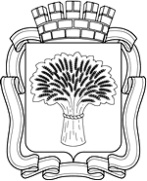 Российская ФедерацияАдминистрация города Канска
Красноярского краяПОСТАНОВЛЕНИЕРоссийская ФедерацияАдминистрация города Канска
Красноярского краяПОСТАНОВЛЕНИЕРоссийская ФедерацияАдминистрация города Канска
Красноярского краяПОСТАНОВЛЕНИЕРоссийская ФедерацияАдминистрация города Канска
Красноярского краяПОСТАНОВЛЕНИЕ14.12.2015 г.№1837